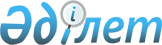 Об организации общественных работ на 2015 год
					
			С истёкшим сроком
			
			
		
					Постановление акимата Абайского района Карагандинской области от 29 декабря 2014 года № 44/04. Зарегистрировано Департаментом юстиции Карагандинской области 29 января 2015 года № 2951. Прекращено действие в связи с истечением срока
      В соответствии с Законом Республики Казахстан от 23 января 2001 года "О занятости населения", Законом Республики Казахстан от 23 января 2001 года "О местном государственном управлении и самоуправлении в Республике Казахстан", приказом Министра труда и социальной защиты населения Республики Казахстан от 26 апреля 2002 года № 91-п "О реализации постановления Правительства Республики Казахстан от 19 июня 2001 года № 836 "О мерах по реализации Закона Республики Казахстан от 23 января 2001 года "О занятости населения" (зарегистрировано в Реестре государственной регистрации нормативных правовых актов за № 1904), акимат Абайского района ПОСТАНОВЛЯЕТ:
      1. Утвердить перечень организаций, предприятий, учреждений Абайского района, организующих общественные работы, виды и объемы работ согласно приложению.
      2. Утвердить размер оплаты труда безработных, занятых на общественных работах в размере минимальной заработной платы, установленной действующим законодательством Республики Казахстан, с возможностью работы на условиях неполного рабочего дня или по гибкому графику.
      3. Оплату труда граждан, занятых на общественных работах, производить из средств местного бюджета.
      4. Государственному учреждению "Отдел занятости и социальных программ Абайского района", коммунальному государственному учреждению "Центр занятости Абайского района" заключить типовые договора с работодателями на выполнение общественных работ.
      5. Контроль за исполнением настоящего постановления возложить на курирующего заместителя акима района.
      6. Настоящее постановление вводится в действие по истечении десяти календарных дней после дня его первого официального опубликования и распространяется на правоотношения возникшие с 1 января 2015 года. Перечень
видов и объемов общественных работ по организациям, предприятиям и учреждениям Абайского района на 2015 год
					© 2012. РГП на ПХВ «Институт законодательства и правовой информации Республики Казахстан» Министерства юстиции Республики Казахстан
				
Аким Абайского района
С. Шайдаров
Приложение
к постановлению акимата
Абайского района
от 29.12.2014 года
№ 44/04
Организации, предприятия и учреждения
Спрос в общественных работниках на год, человек.
Продолжительность работ 1 человека, месяц.
Количество работников в месяц, человек.
Виды и объемы общественных работ
Товарищество с ограниченной ответственностью "Абай-Көркем" 
200
1,5
25
Уборка снега возле бордюр, снятие грязи возле бордюр, уборка случайного мусора по улицам и кварталам площадью 192340 квадратных метров, открытие ливневок ото льда, уборка зеленой полосы, побелка деревьев и бордюр, уход за соснами, полив цветов, обрезка травы и кустарников.
Налоговое управление по Абайскому району 
24
1,5
3
Помощь в сборе имущественного, земельного и транспортного налогов – 3400 квитанций, раздача и выставление уведомлений на задолженность прошлых лет
Отдел по делам обороны Абайского района 
16
1,5
2
Помощь в работе по оформлению личных дел призывников - 2500 дел, разноска повесток 1200 штук
Прокуратура Абайского района
16
1,5
2
Помощь в работе с текущими документами - 600 листов, отправления факсов - 240 листов, набор и распечатка текстов - 400 листов, доставка корреспонденции – 330 писем
Отдел предпринимательства и промышленности Абайского района
12
1
1
Ведение мониторинга цен в 135 магазинах и на двух рынках 
Аппарат акима Акбастауского сельского округа
6
1
1
Санитарная очистка территории округа 20000 квадратных метра
Аппарат акима Есенгельдинского округа
6
1
1
Санитарная очистка территории округа
85000 квадратных метра
Аппарат акима поселка Карабас
12
1
1
Санитарная очистка территории поселка 150000 квадратных метра
Аппарат акима Курминского сельского округа
24
1
2
Помощь в обслуживании водопровода протяженностью 13 километров, канализации протяженностью 6 километров
Аппарат акима поселка Топар
36
1
3
Уборка снега возле бордюр, снятие грязи возле бордюр, уборка случайного мусора по улицам и кварталам площадью 150000 квадратных метра
Аппарат акима Коксунского сельского округа
6
1
1
Санитарная очистка территории округа 250000 квадратных метра
Аппарат акима Кулаайгырского сельского округа
6
1
1
Санитарная очистка территории округа 260000 квадратных метра
Аппарат акима Самарского сельского округа
6
1
1
Санитарная очистка территории округа 1000 квадратных метров
Аппарат акима поселка Южный
24
1
2
Санитарная очистка территории поселка 130000 квадратных метра
Аппарат акима Мичуринского сельского округа
6
1
1
Санитарная очистка территории округа
30000 квадратных метра
Аппарат акима Карагандинского сельского окурга
4
1,5
1
Санитарная очистка территории округа 2500 квадратных метра
Аппарат акима села Сарепта
4
1,5
1
Санитарная очистка территории округа 10000 квадратных метра
Аппарат акима села Юбилейное
4
1,5
1
Санитарная очистка территории округа 90000 квадратных метра
Абайский районный узел почтовой связи Карагандинского областного филиала акционерного общества "Казпочта"
64
1,5
8
Помощь по доставке корреспонденции по населенным пунктам Абайского района 5000 экземпляров
Управление юстиции Абайского района
24
1
2
Помощь в документировании -2500 дел, архивная работа 891142 дела
Итого
500
500
500
500